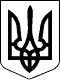 88 СЕСІЯ  ЩАСЛИВЦЕВСЬКОЇ СІЛЬСЬКОЇ РАДИ7 СКЛИКАННЯРІШЕННЯ22.03.2019 р.                                           №1540с. ЩасливцевеПро впорядкування адреси житлового будинку по вул. Р. Кузнєцова в с. ЩасливцевеРозглянувши заяву гр.. *** щодо впорядкування адреси житлового будинку з господарськими будівлями і спорудами, та додані документи, враховуючи що за правовстановлюючими документами житловий будинок має адресу вул. Радянська, *** в с. Щасливцеве, та фактично розташований на земельній ділянці з кадастровим номером 6522186501:21:019:0010 яка належить заявнику та має іншу адресу, а саме - вул. Р. Кузнєцова, *** в с. Щасливцеве, керуючись ст. 26 Закону України "Про місцеве самоврядування в Україні", сесія сільської радиВИРІШИЛА:1. Впорядкувати адресу житлового будинку (літера – А) з сіньми (літера – а) і тамбуром (літера – а1) та господарськими будівлями та спорудами (літня кухня – Б; тераси – б, д, Г; сараї – В, Д, Е, Ж, И, К; веранда – в; вбиральня–душ – З; навіс – и; підвал з шийкою – Л; споруди – №1-№4) (відповідно до Свідоцтва про право особистої власності на житловий будинок виданого 25.03.1991 р. Виконавчим комітетом Щасливцевської сільської ради народних депутатів та рішення №35 Виконавчого комітету Щасливцевської сільської ради від 21.03.2007 р., технічного паспорту виготовленого Генічеським державним бюро технічної інвентаризації  30.11.2006 р.) власником яких є *** (паспорт *** №*** виданий Генічеським РВ УМВС України в Херсонській області, 25.01.2000 р., ідентифікаційний номер - ***) присвоївши їм нову адресу - вулиця Р. Кузнєцова, *** с. Щасливцеве Генічеського району Херсонської області.2. Контроль за виконанням даного рішення покласти на Постійну комісію Щасливцевської сільської ради з питань регулювання земельних відносин та охорони навколишнього середовища.Сільський голова                                                            В.О. Плохушко